lärarhandledningVilka alkoholer är grönast?CENTRALA BEGREPPAlkoholers egenskaper, substitution av farliga kemikalier och grön kemi.MÅLgruppLämpligt för elever i årskurs 9 och gymnasiet.tid90 minuterInLEDNINGLösligheten av alkoholer i vatten minskar med ökande kolkedjelängd, och förhållande till antal hydroxylgrupper och deras placering. Kortkedjiga alkoholer som etanol och propanol är helt lösliga i vatten, medan en alkohol som n-oktanol bara är lite löslig i vatten. Även om de blandas till viss del, kommer en blandning av 2 ml vatten med 1 ml 1-butanol, 2-butanol eller 1-pentanol ge två tydliga faser där alkoholen flyter ovanpå vattnet. Som tumregel är alkoholer med förhållandet 3:1 mellan kolatomer och hydroxylgrupper, helt blandbara med vatten.Alkoholer med korta kolkedjor, såsom metanol och etanol, förbränns nästan helt under förhållanden i detta försök. Vi kan observera att de brinner med en blå nästan osynlig låga. När kolkedjorna blir längre observeras gula lågor på grund av den ofullständiga förbränningen av alkoholerna.riskbedömningResultat och diskussion (exempel)Eleverna skriver ner sina resultat från de två undersökningarna av alkoholernas egenskaper. Ge elevgrupperna stöd genom att ställa frågor och ge användbara förslag och hjälp med att organisera experimentella data.Eleverna använder relevanta principer för grön kemi för att jämföra det gamla och det nya förfarandet för att undersöka några av alkoholernas egenskaper och utvärderar vilken metod som är ”grönast”. De tar också hänsyn till hur väl metoderna lär elever om vissa egenskaper hos alkoholer. Slutligen presenterar de sina resultat för kamrater.slutsatsEleverna sammanfattar resultaten och bestämmer sig för om de tycker att det är en bra idé att ersätta den gamla metoden med den nya.KemikalieFaropiktogram och faroangivelserOm något händermetanol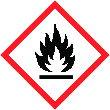 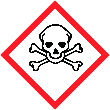 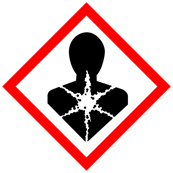 H225 Mycket brandfarlig vätska och ånga.H301 + H311 + H331 Giftigt vid förtäring, hudkontakt eller inandning. H370 Orsakar organskador.VID FÖRTÄRING: Kontakta genast GIFTINFORMATIONSCENTRALEN/läkare/…VID INANDNING: Flytta personen till frisk luft och se till att andningen underlättas.  Kontakta giftinformationscentral eller läkare.etanolH225 Mycket brandfarlig vätska och ånga.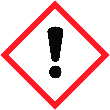 1-propanol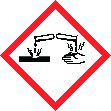 H225 Mycket brandfarlig vätska och ånga.H318 Orsakar allvarliga ögonskador.H336 Kan göra att man blir dåsig eller omtöcknad.VID INANDNING: Flytta personen till frisk luft och se till att andningen underlättas.Skölj ögonen i ögondusch. Vid bestående ögonirritation: Sök läkarhjälp.2-propanolH225 Mycket brandfarlig vätska och ånga.H319 Orsakar allvarlig ögonirritation.H336 Kan göra att man blir dåsig eller omtöcknad.VID INANDNING: Flytta personen till frisk luft och se till att andningen underlättas.Skölj ögonen i ögondusch. Vid bestående ögonirritation: Sök läkarhjälp.1-butanolH226 Brandfarlig vätska eller ånga.H302 Skadligt vid förtäring.H315 Irriterar hudenH319 Orsakar allvarlig ögonirritation.H335 Kan orsaka irritation i luftvägarna.H336 Kan göra att man blir dåsig eller omtöcknad.VID INANDNING: Flytta personen till frisk luft och se till att andningen underlättas.Skölj ögonen i ögondusch. Vid bestående ögonirritation: Sök läkarhjälp.VID HUDKONTAKT: Tvätta med mycket vatten/…2-butanolH226 Brandfarlig vätska eller ånga.H319 Orsakar allvarlig ögonirritation.H335 Kan orsaka irritation i luftvägarna.H336 Kan göra att man blir dåsig eller omtöcknad.VID INANDNING: Flytta personen till frisk luft och se till att andningen underlättas.Skölj ögonen i ögondusch. Vid bestående ögonirritation: Sök läkarhjälp.1-pentanolH226 Brandfarlig vätska eller ånga.H315 Orsakar hudirritationH332 Skadligt vid inandning.H335 Kan orsaka irritation i luftvägarna.VID INANDNING: Flytta personen till frisk luft och se till att andningen underlättas.VID FÖRTÄRING: Vid obehag, kontakta GIFTINFORMATIONSCENTRAL/ läkare … .VID HUDKONTAKT: Tvätta med mycket vatten/… Vid hudirritation: Sök läkarhjälp.Förebyggande åtgärderFörebyggande åtgärderAnvänd skyddsglasögon.Används endast i väl ventilerade utrymmen. Får inte utsättas för värme, heta ytor, gnistor, öppen låga eller andra antändningskällor. Rökning förbjuden.  Använd skyddsglasögon.Används endast i väl ventilerade utrymmen. Får inte utsättas för värme, heta ytor, gnistor, öppen låga eller andra antändningskällor. Rökning förbjuden.  Använd skyddsglasögon.Används endast i väl ventilerade utrymmen. Får inte utsättas för värme, heta ytor, gnistor, öppen låga eller andra antändningskällor. Rökning förbjuden.  Använd skyddsglasögon.Används endast i väl ventilerade utrymmen. Får inte utsättas för värme, heta ytor, gnistor, öppen låga eller andra antändningskällor. Rökning förbjuden.  Använd skyddsglasögon.Används endast i väl ventilerade utrymmen. Får inte utsättas för värme, heta ytor, gnistor, öppen låga eller andra antändningskällor. Rökning förbjuden.  Avfall och andra kommentarerAvfall och andra kommentarerAvfallet ska hanteras i enlighet med lokala bestämmelser.Eleverna ska bära personlig skyddsutrustning (glasögon och labbrock).Avfallet ska hanteras i enlighet med lokala bestämmelser.Eleverna ska bära personlig skyddsutrustning (glasögon och labbrock).Avfallet ska hanteras i enlighet med lokala bestämmelser.Eleverna ska bära personlig skyddsutrustning (glasögon och labbrock).Avfallet ska hanteras i enlighet med lokala bestämmelser.Eleverna ska bära personlig skyddsutrustning (glasögon och labbrock).Avfallet ska hanteras i enlighet med lokala bestämmelser.Eleverna ska bära personlig skyddsutrustning (glasögon och labbrock).Datum2023-05-232023-05-23Utförd avKRCKlassEXEMPELDatum för riskbedömning9.2.2023Gjord avCheSSEKlass/lektionEXEMPEL